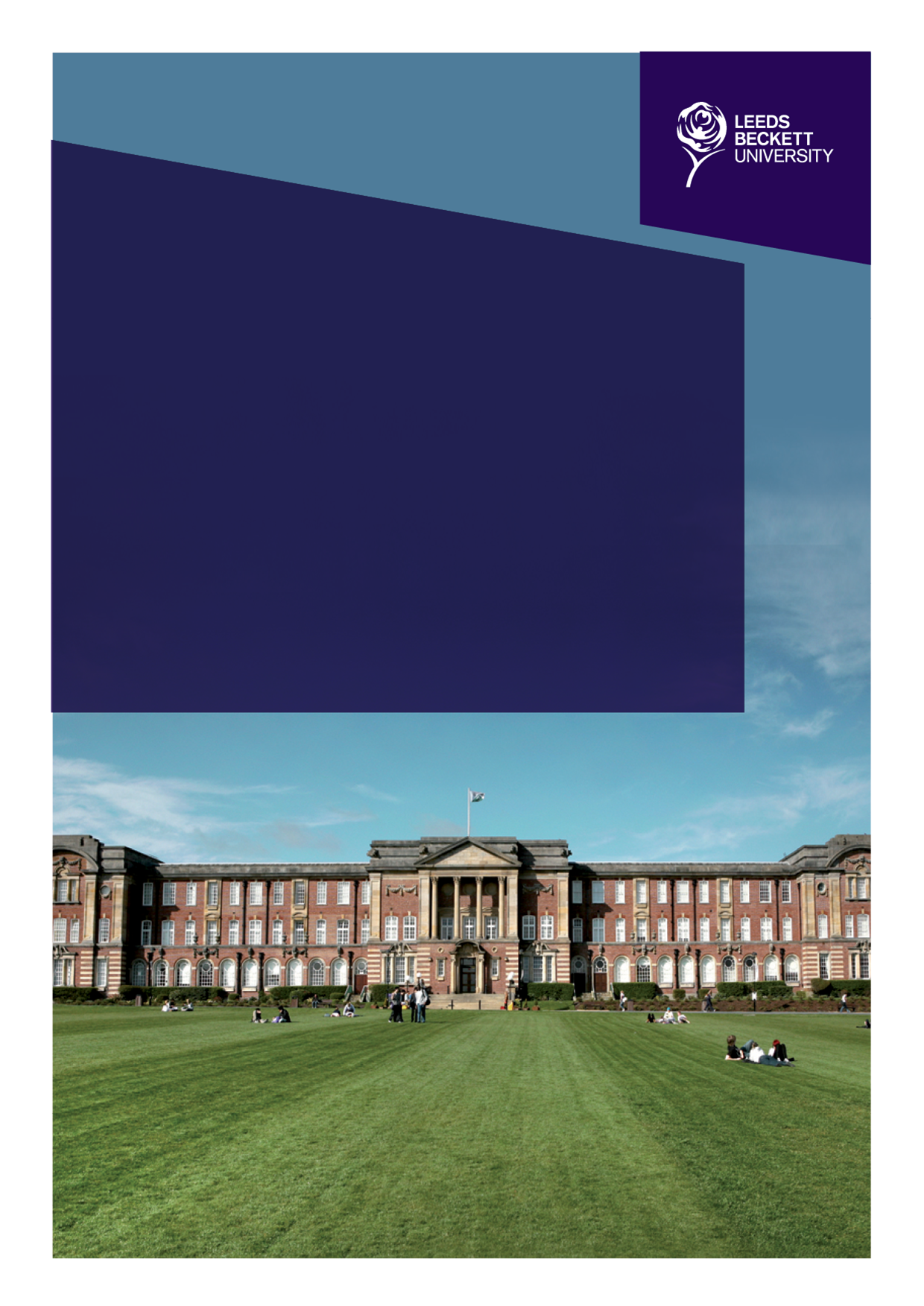 ContactsClient Sponsor: Welcome to Yorkshire
T: 0113 322 3500
Email:      info@yorkshire.com  Address: Dry Sand Foundry, Foundry Square, Holbeck, Leeds, LS11 5DL1 Introduction1.1 OverviewThe findings presented are based on data collected by fieldworkers completing surveys with spectators that lined the route. These spectator surveys took place over the four stages of the men’s Tour de Yorkshire, the two stages of the women’s race, the sportive event, the pre-tour “village”. Data was also collected via an on-line spectator survey.  The estimated number of spectators for 2018 according to Welcome to Yorkshire was 2.6 million. Data relating to previous year’s races is removed from this abridged report.This is the breakdown of the two data collection methods used to gather spectator spending and behaviour. The route spectator survey responses 1440 (48%) were collected face to face. Responses for the on-line spectator survey 1563 (52%) were collected via a social media based on-line survey.Table 1.1 shows the economic assessment for the 2018 Tour de Yorkshire.  The total accommodation and non-accommodation revenue is estimated to be £98 million.Table 1.1 Estimated Revenue Assessment of the 2018 Tour de Yorkshire1.2 Possible Causes of Difference in Estimated Revenue Possible causes for increases in estimated revenue based on survey findings are included in this report; some examples are listed below:The increase in estimated spectators is 400,000 There are an extra 123,503 unique spectatorsThe women’s stages plus the sportive means that there is the opportunity to watch two events on three days out of four. Spectators are watching more of the race - the average spectator watching 1.39 times.“Unique” spectators resident elsewhere in the UK or overseas increased in 2018. This group of spectators tend to spend more and have a higher impact on overall revenue. Fans from outside of Yorkshire spent the highest number of nights away to date with the highest spend on accommodation.Accommodation spend per room were considerably higher than in previous years. The weather was cited by a number of fans as being particularly favourable.Bed nights were up overall.Yorkshire spectators spent more on accommodation and stayed more nights in accommodation during 2018 than they did in previous years.Section 2 of this report provides data detailing the profile of spectators.  Sections 3, 4 and 5 detail the estimated revenue gained from accommodation and non-accommodation items, by spectator type and shows details of the possible causes of changes in the estimated economic revenue from previous years.  Section 6 provides shares some comments from spectators about their experience and motivations.2 Estimated crowd and spectator profileIt was estimated, that between the 3rd and 6th May that 2.6 million spectators lined the route of the 2018 Tour de Yorkshire.  There were 6 races held over the four days and a sportive event.  Many spectators watched several stages and some watched all races.  On average spectators experienced the Tour de Yorkshire 1.39 times. Therefore, based on the survey data the “unique” number of spectators that watched the Tour de Yorkshire is calculated at 1,870,504 spectators. “Unique” spectators are segmented by residency.   From the 2018 survey data it is estimated that 1,477,698 reside within the host county of Yorkshire and 392,805 reside elsewhere in the UK or overseas; a 79% to 21% split.Table 2.1 Resident Type3 Demographics of Spectators Details of the demographic profile of spectators are shown in Tables 3.1 to 3.5.Table 3.3 Ethnicity excluding non- responses 20184 Economic Assessment – Spectators resident elsewhere in the UK or resident overseasThe economic assessment outlined in this section of the report is based on spectators that completed the Route Spectator Survey or the Online Spectator Survey and are resident elsewhere in the UK or overseas.  The economic assessment includes two types of spectators:those that specifically came to watch the Tour de Yorkshire; these spectators will be known as ‘Tour de Yorkshire Fans’ (Fans) and those that watched the Tour but did not specifically come to the area for that reason are classified as ‘Casual Spectators’ (Casuals)It is necessary to further sub-divide spectators that are resident elsewhere in the UK or overseas, see Table 4.1 belowTable 4.1 Breakdown of spectators resident elsewhere in the UK or overseas  * Rounded down=weighted total4.1 Accommodation Spend for Elsewhere in the UK and overseasTable 4.2 below details the estimated accommodation revenue from fans resident ‘Elsewhere in the UK and overseas’.The estimated accommodation revenue from ‘Elsewhere in the UK and overseas’ Fans based on the ‘From Survey’ estimate, accommodation revenue is £22,995,640.The estimated accommodation cost per person per night is £93.21The estimated number of bed nights from Elsewhere in the UK and overseas Fans resident is 246,708. Table 4.2 Accommodation Revenue for Elsewhere in the UK and overseas Fans*Average of total nights in paid accommodation based on sample.  *Table provides details of estimated spend from Upper/optimistic, From Survey (orange) and Low/cautious (green). *Using Statistical Inference, the mean spend in the population inferred from the sample with a confidence interval of 95% and an allowable error or 10% is shown by saying the average spend is between the upper to lower information as shown.  4.2 Accommodation Spend for Elsewhere in the UK and overseas CasualsTable 4.3 below details the estimated accommodation revenue from spectators resident elsewhere in the UK and overseas.The estimated accommodation revenue from casual spectators resident elsewhere in the UK and overseas, based on data ‘From Survey’ estimated accommodation revenue is £9,464,541The estimated accommodation cost per person per night is £118.60 The number of bed nights from casual spectators resident elsewhere in the UK and overseas is 79,802The number of respondents in this category is 1.47% of the total and number 39, therefore the Lower/ cautious figure of £6,414,501 is used due to the limited number completing the survey in this category.Table 4.3 Accommodation Revenue for elsewhere in the UK and overseas Casuals*Average of total nights in paid accommodation based on sample.  *Table provides details of estimated spend from Upper/optimistic, From Survey (orange) and Low/cautious (green). *Using Statistical Inference, the mean spend in the population inferred from the sample with a confidence interval of 95% and an allowable error or 10% is shown by saying the average spend is between the upper to lower information as shown.  Table 4.4 Summary Accommodation *rounded4.3 Non-accommodation Spend for Elsewhere in the UK and overseas FansTable 4.5 below shows the estimated average spend on non-accommodation items per person (e.g. food/drink, merchandise, public transport/taxis, fuel, parking/car hire and “other”).  Due to margins of error* Upper/optimistic, From Survey and Lower/cautious estimates are also shown.  As expected, spectators who stayed overnight with friends and family spend less on non-accommodation items than Day Visitors and spectators that stay over and pay for accommodation.To note in this table are:the fan spectators staying with friends and family. This was 0.49% of the population and based on 13 respondents. In this case, the cautious figure is used of £132,073the casual spectators staying day visitors. This was 1.47% of the population and based on 39 respondents. In this case, the cautious figure is used of £4,221,536the casual spectators staying with friends and family. This was 0.23% of the population and based on 6 respondents. In this case, the cautious figure is used of £120,063Table 4.5 2018 Estimated non-accommodation revenue by spectator type that reside elsewhere in the UK or overseasNotes: *Average of total nights in paid accommodation based on sample.  *Table provides details of estimated spend from Upper/optimistic, From Survey (orange) and Low/cautious (green). *Using Statistical Inference, the mean spend in the population inferred from the sample with a confidence interval of 95% and an allowable error or 10% is shown by saying the average spend is between the upper to lower information as shown.  Survey Question “Please estimate for us roughly (to the nearest pound) how much you & your party spent on an average day whilst attending the Tour de Yorkshire.”Table 4.6 Summary *rounded, **Lower/cautiousNote: As stated previously the percentage number of casual spectators for 2018 tour is 4.72% of the total number of spectators.  This has a considerable impact on overall tour figures (£7.3m) but this in proportion to the increased numbers of this type of spectator.To summarise Table 4.6 presents the total non-accommodation revenue from elsewhere in the UK Overall, the total revenue from non-accommodation items from spectators elsewhere in the UK and overseas  for Fans and Casuals, based on estimated data, is £ 37,487,553 and for accommodation the estimated revenue 29,410,141. This is a total of £66,897,6945 Economic Assessment – Spectators resident in the host county of Yorkshire  The economic assessment outlined in this section of the report is based on spectators that completed the Route Spectator Survey or the Online Spectator Survey that are residents of the host county of Yorkshire.  The economic assessment includes spectators that specifically came to watch the Tour de Yorkshire; these spectators will be known as Yorkshire Fans. This section will also include the economic assessment of spectators that did not consider watching the Tour.  However, these spectators will be known as Yorkshire Casual Spectators as they had a casual interest in the Tour and became spectators of the Tour. As with residents elsewhere in the UK or overseas spectators, the spectators that are residents of the host county of Yorkshire are also sub-divided; see Table 5.1. Table 5.1 Breakdown of spectators who are resident in the home county of Yorkshire* rounded down-weighted total5.1 Accommodation Spend by Yorkshire FansTable 5.2 below details the estimated accommodation revenue from spectators resident in Yorkshire collected in the Route and On-line surveys for the Tour de Yorkshire 2018.Based on the ‘From Survey’ estimate, accommodation revenue in 2018 is £9,995,551The estimated accommodation cost per person per night is £72.68.The estimated total number of bed nights from Yorkshire Fans is 137,528 in 2018.  Table 5.2 TdY Fans resident in the host county of Yorkshire: Accommodation Revenue *Average of total nights in paid accommodation based on sample.  *Table provides details of estimated spend from Upper/optimistic, From Survey (orange) and Low/cautious (green). *Using Statistical Inference, the mean spend in the population inferred from the sample with a confidence interval of 95% and an allowable error or 10% is shown by saying the average spend is between the upper to lower information as shown.  5.1 Accommodation Spend by Yorkshire Casual Spectators The estimated accommodation revenue from casual spectators resident in the home county of Yorkshire, based on the ‘From Survey’ estimate accommodation revenue is £1,755,857.The estimated accommodation spend per person per night is £38.32 in 2018.The estimated number of bed nights from Yorkshire casual spectators is 45,821 in 2018.The number of respondents in this category is 1.28% of the total and number 34, therefore the Lower/ cautious figure of £1,755,857 is used due to the limited number completing the survey in this category.Table 5.3 Yorkshire Casual Spectators: Accommodation Revenue *Average of total nights in paid accommodation based on sample.  *Table provides details of estimated spend from Upper/optimistic, From Survey (orange) and Low/cautious (green). *Using Statistical Inference, the mean spend in the population inferred from the sample with a confidence interval of 95% and an allowable error or 10% is shown by saying the average spend is between the upper to lower information as shown.  To summarise Table 5.4 below presents the total accommodation revenue from host county of Yorkshire spectators.Table 5.4 Summary Accommodation*rounded, **Lower/cautious5.3 Non-accommodation revenue by Yorkshire Fans and CasualsTable 5.5a below shows the estimated average spend on non-accommodation items per person (e.g. food/drink, merchandise, public transport/taxis, fuel, parking/car hire and “other”).  Upper/optimistic, ‘From Survey’ and Lower/cautious estimates are shown to allow for *margins of error.  As expected, spectators who stayed overnight with friends and family spend less on non-accommodation items than Day Visitors and spectators that stay over and pay for accommodation.  Additionally, spectators resident in the host county of Yorkshire generally spend less per person than spectators resident elsewhere in the UK and overseas.  One of the reasons for this is due to the fact that participants residing in Yorkshire are asked not only to share details of how much they spend whilst watching the Tour de Yorkshire but also to share details of how much they would have spent on a normal day (i.e. not at the Tour de Yorkshire event).  The normal day spend (assuming all money spent is spent in Yorkshire) is deducted from the total amount spent at the Tour de Yorkshire.  Negative revenue suggests that spectators spend more on a normal day than they do as a spectator of the Tour de Yorkshire.  This may be due to a number of reasons. For example, these spectators completing a “major weekly shop” at the supermarket and/or general paid- for entertainment and / or spending comparatively little whilst watching the race.To note in this table is:the fan spectators staying with friends and family. This was 0.68% of the population and based on 18 respondents. In this case, the cautious figure is used of -£40,069the casual spectators staying day visitors. This was 1.28% of the population and based on 34 respondents. In this case, the cautious figure is used of -£638,285the casual spectators staying with friends and family. This was 0.30% of the population and based on 8 respondents. In this case, the cautious figure is used of -£15,411In all these cases, using the cautious figure means that the respondents will have spent less than a typical day at home.Table 5.5 2018 Estimated non-accommodation revenue by spectator type that reside in the host county of Yorkshire *Average of total nights in paid accommodation based on sample.  *Table provides details of estimated spend from Upper/optimistic, From Survey (orange) and Low/cautious (green). *Using Statistical Inference, the mean spend in the population inferred from the sample with a confidence interval of 95% and an allowable error or 10% is shown by saying the average spend is between the upper to lower information as shown.  To summarise Table 5.6 presents the total non-accommodation revenue from elsewhere in the UK and overseas spectators based on data ‘From Survey’.Table 5.6 Total host county of Yorkshire non-accommodation revenue*rounded, **Lower/cautiousTo summarise the total revenue from non-accommodation items from Yorkshire Fans and Yorkshire Casuals, based on estimated data, is £ 19,324,704 and for accommodation the estimated revenue £11,751,408. This is a total of £31,076,112.6 General feedback from all spectators  Survey participants were also asked a series of questions aside to establish behaviour and their thoughts and feeling so the Tour de Yorkshire.  The following information provides details of their behaviour and experience of the Tour.Table 6.1 Motivations for spectatingTable 6.3 Reasons for watching this yearSpectators were also asked to describe their experience of the Tour de Yorkshire.  The analysis shows that spectators had a range of positive experiences which have been themed into six types Table 6.4 provides quotes from the spectator surveys (n=2433).In addition, Critical Comments have been collected – see table 6.5.  There are very few such comments and many provide ideas for future development.A large proportion of the responses were just one or two words. Table 6.6 shows a word cloud detailing the responses with the size of the word in proportion to the number of occurrences of the word. As a whole, spectators were very positive about the experience.  This is reflected in table 6.4 and in the word cloud, with only a very small selection of the positive comments reflected. Table 6.4 Themed analysis of spectator quotes of their TdY experienceQuestion: Please describe your Tour de Yorkshire experience?Table 6.5 Some things could be better…Table 6.6 Word cloud showing common responses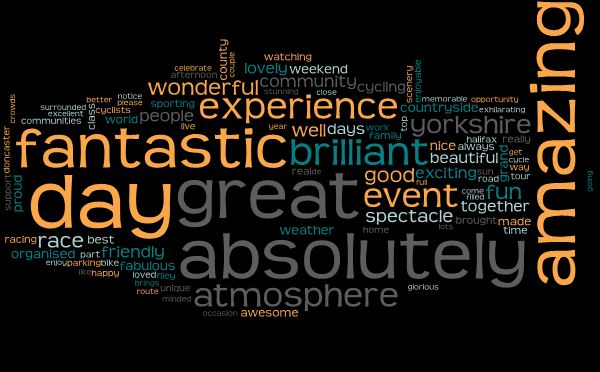 Table 6.7 – Without the tour de Yorkshire?Question: If you were not at the Tour de Yorkshire what would you have been doing? (Please tick all that apply)n=27227 ConclusionThe data for the Tour de Yorkshire shows that many spectators enjoyed the event and have been more than once as their experiences have been so positive. Attendance, spend and revenue is up on previous years. The potential factors leading to this are discussed in the report, with all playing a part in making this a record breaking year. Also, to be noted are the comments of the spectators; the vast majority indicated a really positive response to the now four-day event.Appendix 1 – Blue jersey sponsorsOther responses includeNo response = 1001, Don’t know = 280 (14% of 2002 responses)Commentary: One common confusion until prompted was the colour of the leader’s jersey. Yellow was a colour often mentioned (association with the Tour de France?)Appendix 2 – Sponsor awarenessQuestion: Which sponsors of the Tour de Yorkshire are you aware of? (Please name as many as possible!)This was an open un-prompted question to test awareness of sponsorsCommentaryThis question was an unprompted recall of sponsors. The keywords used to tally the responses are typically as headed but Yorkshire Air Ambulance was very commonly referred to just as “air ambulance” … Doncaster Sheffield Airport was commonly referred to as Doncaster Airport so we’ve split that out but Robin Hood and just Sheffield Airport were regular mentions. For Yorkshire Bank and Bike Libraries we have cleaned references to Yorkshire from the latter to avoid duplication of the Yorkshire Bank brand (these were usually referred to as Yorkshire Bank Bike Libraries by participants). Appendix 3 – Was there anything you would have liked to buy but could not?Question: Was there anything you would have liked to buy but could not?(optional question)n= 229Bits of foam to sit on!Bikes and accessories in the fan zoneBlack sheep cycling capI think you're missing the trick a little at the start of the sportive. Many riders hanging around waiting for their start times. I bet they'd have taken you up on say a decent cup of coffee, bacon sandwich etc for a reasonable price?I was not expecting any merchandise so did not bring enough money It is not about buying; it is about enjoying.   Why gauge success with money? What about community enjoyment and engagement.   This was the best part of the Tour de Yorkshire 2018 as it has become with the Tour generally. It would have been great for the pre-tour village to have had a coffee stop for weekend cyclists, also a cycling shop (e.g. Evans cycles).NO promotional van on caravan as previous yearsNo TDY merchandise at finish line Official Replica winner’s jersey professional photos with the cyclistsRefreshments at more remote but very well attended locations - Barden Moor for instanceStage winners jerseys (KOM, etc) Time in one of the team cars, I know it's pretty hectic in there but what an experience!Cowbell!  Didn't see any tour merchandise in Pocklington (apart from flags) or Sutton Bank this year?  Think there was in previous years.A bigger size range of t-shirts, up to 3xl.Appendix 4 – Stages experiencedWhich stages of the Tour de Yorkshire 2018 did you experience OUT & ABOUT as a spectator? (Please select all that apply)n=3003Appendix 5 – International visitorsNote that these 16 spectators are 0.5% of the total. This is an estimated 9,966 of the 1,870,503 unique spectators.Tour de Yorkshire2018Estimated accommodation revenue£41,161,549Estimated non-accommodation revenue£56,812,257(report as £98 million)£97,973,806Where are you resident?2018% Home county of Yorkshire 1,477,69879Elsewhere in the UK or overseas392,80521 Total 1,870,503 100Table 2.2 Number of locations spectators visited each dayTable 2.2 Number of locations spectators visited each dayTable 2.2 Number of locations spectators visited each dayAnswer ChoicesResponsesResponsesjust one place78.0%2281two places16.7%488three places3.1%904 or more places2.2%65n=2924Table 3.1 Age of respondent’s partyn=4891Table 3.1 shows the ages of respondents. In response to ‘Including you, please tell us how many people in each age group are in your party today …’ Table 3.2 Gender of respondentn=2553Table 3.2 shows the gender balance of spectators. This balance is broadly equal. Ethnicity20182018Count%White248998.10%Mixed301.20%Asian/British Asian90.40%Black/Black British50.30%Chinese50.20%Other00.00%n=2538n=2538Table 3.4
Occupation of main respondentThese statistics broadly aligned with the findings from Cycling UK – see https://www.cyclinguk.org/resources/cycling-uk-cycling-statistics#DemographicsTable 3.5 AccessibilityRespondents were asked ‘Do you have any impairment that has affected your attendance?’ This was in an effort to gauge how accessible the Tour de Yorkshire has been. Figures responding yes are below the expected percentage for England and Wales (source: ONS) of 8.5 per cent of the population reported their daily activities were ‘limited a lot’1, and 9.4 per cent were ‘limited a little. This is likely to indicate that accessibility is an issue affecting some groups of potential spectators. https://www.ons.gov.uk/peoplepopulationandcommunity /healthandsocialcaredisability/articles/disabilityinenglandandwales/2013-01-30Number of survey responses% of total responsesEstimated number of “unique” spectators (total is 1,870,504)Elsewhere in the UK or overseas Fans DV (Day Visitors)2549.58179,218Elsewhere in the UK or overseas Fans ££ (paid for accommodation)1355.0995,254Elsewhere in the UK or overseas Fans FF (stayed with Family and Friends and did not pay for accommodation)130.499,173Elsewhere in the UK or overseas Casuals DV(Day Visitors)803.0256,447Elsewhere in the UK or overseas Casuals ££(paid for accommodation)391.4727,518Elsewhere in the UK or overseas Casuals FF(stayed with Family and Friends and did not pay for accommodation)60.234,234Total 52719.88371,844*Average Number of Nights Estimated accommodation spend Per Night (per person)Estimated total revenue to accommodation sector2018201820182018Upper/optimistic2.59 nights*£112.76 £27,818,778 From Survey2.59 nights*£93.21£22,995,640Lower/cautious2.59 nights*£73.67£18,174,968Average Number of nights Estimated Accommodation Cost Per Night (per person)Estimated Total Revenue to Accommodation Sector2018201820182018Upper/optimistic2.9 nights*£156.83 £12,515,379From Survey2.9 nights*£118.60 £9,464,541 Lower/cautious2.9 nights*£80.38 £6,414,501 2018 £Elsewhere in the UK and overseas Fans ££22,995,640Elsewhere in the UK and overseas Casuals ££(Lower/ cautious figure used)6,414,501Total 29,410,141*2018Estimated spend per person £ Estimated total spend £Elsewhere in the UK and overseas TdY Fans DVUpper/optimistic42.287,577,337 From Survey36.856,604,183 Lower/cautious31.425,631,030Elsewhere in the UK and overseas Tdy Fans ££Upper/optimistic122.8030,295,725From Survey102.3125,240,681Lower/cautious81.8320,188,104Elsewhere in the UK and overseas TdY Fans FFUpper/optimistic63.841,346,890 From Survey35.05739,481 Lower/cautious6.26132,073 Elsewhere in the UK and overseas Casuals DVUpper/optimistic21.381,206,837 From Survey20.711,169,017 Lower/cautious20.041,131,198 Elsewhere in the UK and overseas Casuals ££Upper/optimistic91.057,265,990 From Survey71.985,744,162 Lower/cautious52.904,221,536 Elsewhere in the UK and overseas Casuals FFUpper/optimistic205.312,460,070 From Survey107.671,290,126 Lower/cautious10.02120,063 2018Elsewhere in the UK and overseas Fans DV(Day Visitors)£6,604,183Elsewhere in the UK and overseas Fans ££(paid for accommodation)£25,240,681Elsewhere in the UK and overseas Fans FF(stayed with Family and Friends and did not pay for accommodation) **£132,073Elsewhere in the UK and overseas Casuals DV(Day Visitors)£1,169,017Elsewhere in the UK and overseas Casuals ££(paid for accommodation) **£4,221,536Elsewhere in the UK and overseas Casuals FF(stayed with Family and Friends and did not pay for accommodation) **£120,063Total£ 37,487,553* Number of survey participants %Estimated number of “unique” spectators (total is 1,870,504)Yorkshire Fans DV (Day Visitors)1,33050.17938,427Yorkshire Fans (££) (paid for accommodation)973.6668,422Yorkshire Fans FF (stayed with Family and Friends and did not pay for accommodation)180.6812,701Yorkshire Casual Spectators DV(Day Visitors)63724.03449,457Yorkshire Casual Spectators (££)(paid for accommodation)341.2823,990Yorkshire Casual Spectators FF(stayed with Family and Friends and did not pay for accommodation)80.305,6452,12480.121,498,642*Number of nights Estimated accommodation cost Per Night (per person)Estimated total revenue to accommodation sector2018201820182018Upper/optimistic2.01 nights*£89.89£12,362,412From Survey2.01 nights*£72.68£9,995,551Lower/cautious2.01 nights*£55.47£7,628,690Number of nights Estimated accommodation cost Per Night (per person)Estimated total revenue to accommodation sector2018201820182018Upper/optimistic1.91 nights*£82.66£3,787,556From Survey1.91 nights*£60.49£2,771,706Upper/optimistic1.91 nights*£38.32£1,755,8572018Yorkshire Fans £££9,995,551Yorkshire Casuals ££**£1,755,857Total £11,751,408*Estimated spend per person £Estimated total revenue £Yorkshire TdY Fans DVUpper/optimistic15.7214,752,072 From Survey10.519,862,868 Lower/cautious9.69,008,899 Yorkshire TdY Fans ££Upper/optimistic50.156,897,040 From Survey45.156,209,399Lower/cautious40.165,523,133 Yorkshire TdY Fans FFUpper/optimistic10.21309,929From Survey4.44134,778 Lower/cautious-1.32-40,069 Yorkshire Casuals DVUpper/optimistic9.774,391,195 From Survey8.783,946,232 Lower/cautious7.783,496,775 Yorkshire Casuals ££Upper/optimistic32.191,474,975From Survey9.12417,887Lower/cautious-13.93-638,285 Yorkshire Casuals FFUpper/optimistic3.3656,902 From Survey2.1436,241Lower/cautious-0.91-15,4112018Yorkshire TdY Fans DV£9,862,868Yorkshire TdY Fans £££6,209,399Yorkshire TdY Fans FF**-£40,069Yorkshire Casuals DV£3,946,232Yorkshire Casuals ££**-£638,285Yorkshire Casuals FF**-£15,441Total £19,324,704*Is the Tour de Yorkshire the main reason you came to this area today?Is the Tour de Yorkshire the main reason you came to this area today?Is the Tour de Yorkshire the main reason you came to this area today?Is the Tour de Yorkshire the main reason you came to this area today?Is the Tour de Yorkshire the main reason you came to this area today?Answer ChoicesAnswer ChoicesAnswer ChoicesResponsesResponsesyesyesyes69.3%1947nonono30.7%861n=2808n=2808n=2808Table 6.2 Attendance last yearDid you attend any of the Tour de Yorkshire stages last year?Table 6.2 Attendance last yearDid you attend any of the Tour de Yorkshire stages last year?Table 6.2 Attendance last yearDid you attend any of the Tour de Yorkshire stages last year?Table 6.2 Attendance last yearDid you attend any of the Tour de Yorkshire stages last year?Table 6.2 Attendance last yearDid you attend any of the Tour de Yorkshire stages last year?Answer ChoicesAnswer ChoicesAnswer Choices20182018yesyesyes61.9%1821nonono38.2%1123n=2944What were your reasons for coming to the Tour de Yorkshire this year? (Please select all that apply)What were your reasons for coming to the Tour de Yorkshire this year? (Please select all that apply)What were your reasons for coming to the Tour de Yorkshire this year? (Please select all that apply)Answer ChoicesResponsesResponsessee the performance of the cyclists63.2%1883support local events56.3%1677friendly atmosphere50.5%1503to have fun49.3%1468spend time with friends/family38.7%1152part of a community of like-minded people37.8%1125to do something special35.4%1055it is relaxing entertainment18.3%544to have new experiences17.1%509I was just passing8.8%262I'm involved in the festival7.8%232cultural/educational improvement6.4%189n=2978Lead ThemeQuotesCommunityA brilliant way to bring the community together and Yorkshire to the world. Fantastic, interesting racing. A great friendly spectacle which brought the community togetherAll the hard work to prepare for the day was worthwhile as it was a fun and friendly community event.Amazing; massive community spirit and it's becoming a celebration of Yorkshire as much as cycling - which is great!Fantastic experience with great community spirit and awe-inspiring crowdsI thought it was an extremely well organised event, supported by the community, giving a great sense of pride in our home town and a privilege to witness this level of competitors in such a high-profile sportIt is the best day out watching world class cyclists with like-minded people and a wonderful community spirit everywhere. Very proud of my county.Within 5 weeks of a fb post, a group of us formed a planning group in Garforth and pulled together a spectacular event for the whole community - hard work but brilliant day, great atmosphere and community spirit Atmosphere(Ambiance, feeling, environment, surroundings, mood)A fantastic unique event with an incredible atmosphere A great atmosphere in Hebden Bridge, lots going on.A great atmosphere. Now on a par with any of the 3 grand tours! A great family day out with a real carnival atmosphere A relaxed atmosphere and a very well-organised event made it a real pleasure to spectate; I loved the pride in Yorkshire that it generated.A village fete atmosphere. It's what we've come for.Fantastic atmosphere in Barnsley town centre, bringing people together and showing the best of the town to the worldOut of the world! One of the best things that has happened to Yorkshire. Brilliant, great atmosphere.Enjoy, fun (Pleasure, benefit, enjoyable, amusing, entertainment, exciting)The band from Pakistan were the highlight of the caravan.A fun and friendly experience with great effort from the locals.A fun filled, lycra filled action packed experience!Exhilarating, fun and not to be missedFantastic friendly, family safe fun, I’m proud to come out and cheer on the riders and make Yorkshire the place to be welcomed.Cycling race/sportGot a photo of Mark Cavendish at the team bus after he finishedIt was of the highlights of the road cycling year for me - magical, professional, friendly - and well worth the 600-mile round trip over two days. I’ll be back next year.The greatest cycling tour in Europe...in God's own country!TdY is becoming more and more respected on the world pro cycling circuit for its course, organisation, landscapes and massive crowds. As it improves more big names will take part. Can only get better. Very proud.Amazing! Took part in the sportive really enjoy this event every yearYorkshireMagnifique! J’aime Filey x Yorkshire en fête!A 'reet crackin dayA great celebration of Yorkshire and fantastic bike race :)Absolutely brilliant and proud to live in YorkshireAye up it wa’ bluddy brill day 3 days of a great spectacle in God's own county.A brilliant day which made a Lancastrian proud to live in YorkshireAmazing; massive community spirit and it's becoming a celebration of Yorkshire as much as cycling - which is great!As a keen cyclist it was a pleasure to see professional cyclists in action at what in my view is not just Yorkshire’s but the UK’s best cycle race.Brilliant - tv shows parts of Yorkshire some people based in Leeds may never seeConfirmed Yorkshire is the place for the big cycling eventsAmazing(Astonishing, wonderful, marvellous, mind-boggling, mind-blowing, buzz)Describing such an amazing experience in one sentence is simply impossible!Fantastic community spirit & engagement in Garforth, amazing atmosphere on the day, so many decorations, entertainmentFabulous, awesome, ace, radical - cowabunga!Fantastic and the caravan stretches the entertainment.Fantastic - makes me proud to be a YorkshiremanWonderful, brings a lot of money and people to the areaMind blowingly amazingAn absolutely fantastic day out that leaves everyone buzzing due to the excitement, atmosphere & community spirit of it all!Critical (including helpful critical)A waste of time, there was no disabled parking close to the venue for people with disabilities, had to leave without seeing the race, spoke to parking services and Piece Hall trust before attending and they didn't know of anything.  Sportive feed stations very poor, long queues that didn't move and when all you want is to fill a water bottle not difficult to achieve, ended up dehydrated and having to find local shops.Good but the over-inflated shop prices that have been increased just because the event is on leaves a bitter taste so would bring own food etc next timeGreat atmosphere but went by so fast especially the advance cars which I thought were giving away stuff. They sped by not stoppingSeeing riders excellent, great atmosphere & v good organisation. Village v disappointing too basicFantastic, amazing, gap between ladies & men's races should have been smallerFantastic, brilliant, 10/10. Litter points on sportive not clear, not included in the pre-race briefing and poor use. Wind was spreading litter all over ... Livestock could eat gel wrappers etc! Also: make hills smaller.Good - need to be able to buy merchandise more easily!Waste of time, it was all at one end of townExcellent, great organisation, done lots for the county but would like to see teams with bigger ridersAbsolutely belting! Can the women's race be extended to 4 days as well, please?Amazing and well organised as always but wished that the women’s race was on the weekend as I was most interested in the women’s race, but I couldn’t make it as I was at school.Amazing, outstanding ... Would have been better Friday to Monday as the kids missed the first day (but it went past their school on the second)Good, always enjoy it! Difficult to book accommodation in advance due to when the timings of the event are releasedToo much based on French language, not enough Yorkshire involvement, feel strongly about this.Answer Choices%Responses%RespondentsCOUNTat home50.9%59.3%1613at work26.1%30.3%826shopping in this area5.8%6.7%183entertainment in this area6.6%7.7%210shopping elsewhere in Yorkshire2.5%2.9%80entertainment elsewhere in Yorkshire8.0%9.3%254other (please specify)0.0%0.0%454Question: Who sponsors the blue jersey during the Tour de Yorkshire? (The leader of the general classification)This was a closed question where the respondent selected names from a list. The respondent could also choose ‘other’ and add additional sponsor names.Question: Who sponsors the blue jersey during the Tour de Yorkshire? (The leader of the general classification)This was a closed question where the respondent selected names from a list. The respondent could also choose ‘other’ and add additional sponsor names.Question: Who sponsors the blue jersey during the Tour de Yorkshire? (The leader of the general classification)This was a closed question where the respondent selected names from a list. The respondent could also choose ‘other’ and add additional sponsor names.Answer ChoicesResponsesResponsesYorkshire Bank33.4%668Yorkshire Bank Bike Libraries20.9%418Welcome to Yorkshire20.4%409ASDA15.0%301Dimension Data6.2%125Virgin Trains3.1%62other (please specify)346Total2002Sky22Eisberg1Air ambulance2Global1ERYC2Welcome to Yorkshire1Harrogate Spring Water1KCOM1ASO1Mug Shots1Barclays1Piriton1Tissot1Sweet Spot1Virgin1Yorkshire Coast Homes1ResponseCount%ResponseCount%Asda153566%Global693%Virgin75433%Slingsby402%Yorkshire Bank74932%Twisted362%Virgin Trains50822%Doncaster Airport352%Welcome to Yorkshire45620%Pittaway321%Dimension Data40718%Pakistan311%Black Sheep36616%Named Sport291%Soreen1587%Harrogate Water191%Sky1396%Yorkshire Tea171%Mugshots1265%DSA161%Yorkshire Air Ambulance1225%RAGT141%Bike Libraries1085%Robin Hood Airport131%Eisberg924%Cofidis60%Tissot824%Australia40%Maserati803%ebuyer30%Mavic753%Don't know1265%Total2312100%No response691CategoryCount %TdY merchandise14463%Yorkshire flag / bunting etc2611%Cycling Merchandise188%Food drink94%Team Merchandise125%TdY Programme94%Cow bell73%TdY clothing42%Answer ChoicesResponsesResponsesThe Pre-Tour Village (in Leeds)10.6%318Men's Race Stage 124.7%741Women's Race Stage 118.4%551Men's Stage 234.3%1029Women's Stage 222.9%688Men's Stage 335.9%1077Men's Stage 436.4%1094Sportive6.9%207Australia, AdelaideAustralia, PerthCanadaFranceFranceFranceGermanyIsle of ManIrelandNetherlandsNew YorkNew Caledonia, NoumeaSpain, SalobreñaSingaporeWatertown, USA